21st January 2019Dear Parent/CarerI am writing to inform you that our school is to be part of an initiative called Operation Encompass, a scheme that will ensure that we can better support any child where a domestic incident has been reported to Police from their home. Following a domestic incident, the Police will inform a nominated member of staff at the school to notify us that an incident has taken place. This will ensure that we are made aware early enough to support children and young people in a way that means they feel safe, supported and listen to.Each school has a member of staff called the designated Safeguarding lead who is trained to recognise when a child needs support. This is Mrs Julie Noble at Longdendale High School.The initiative is being rolled out across all Tameside schools. It is a multi-agency project that includes the Police, local schools and the Council.  It has been successfully implemented in other parts of the country and has helped schools and parents to help children deal with the impact that domestic abuse in the home can have on them.  You can find out more about Operation Encompass here:http://www.operationencompass.org/We will launch the initiative on 21st January 2019. In the meantime, if you would like to speak to someone further about the initiative, or require any additional information, please do not hesitate to contact us.We are committed to working in partnership with local relevant organisations to safeguard and protect children in Tameside and to provide the best possible care and support for our pupils. Yours faithfully,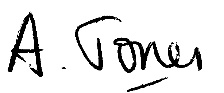 Andrea JonesHeadteacher 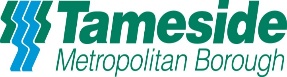 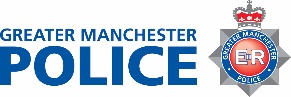 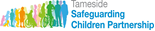 